连城一中2020－2021学年上期高三年级月考二政治试卷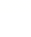 （满分100分 考试时间75分钟  命题人：   审题人：）一、选择题（本题共16小题，每小题3分，共48分。在每小题给出的四个选项中，只有一项符合题目要求。）1．当前，我国消费者购买商品越来越趋于理性，“货比三家”，关注更多的是商品的“性价比”。消费者购买商品看重“性价比”，这是（        ）
    ①对商品使用价值的考量          ②攀比心理主导的消费
    ③求实心理主导的消费            ④对商品价值与使用价值的综合权衡
    A．①②	    B．②③	    C．③④   	D．①④2．继实行“零利率”后，2020年3月23日，美联储宣布实施不限量的、开放式量化宽松政策（量化宽松被简化地形容为“间接增印钞票”）。这已是美联储在1个月之内第三次推出超常规货币政策。若不考虑其他因素，这一政策对我国带来的影响是  （       ）  
    ①金融市场流动性增强，促进经济全球化发展      ②加剧了人民币升值压力，出口企业困难增加
    ③给我国带来输入性通货膨胀，可能引发资产泡沫  ④稳固企业资金链，促进我国实体经济健康发展
    A．②③	    B．③④    	C．①④	      D．①②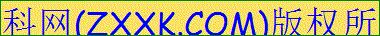 3．2020年3月4日,中共中央政治局常务委员会召开会议提出,要加大新基建投资力度。传统基建主要是指铁路、公路、水利工程等,而新基建是指立足于科技端的基础设施建设,主要包括5G基站建设、特高压、新能源汽车充电桩、大数据中心、人工智能、工业互联网等领域。加大新基建投资力度  （      ）  
    ①能为中国经济发展注入新动能            ②是推动经济高质量发展的第一动力
    ③是促进国企和民企协同发展的关键        ④能更好地服务居民消费升级的需要
    A．①③	     B．①④	   C．②③	     D．②④4．2019年8月，中国人民银行发布改革完善贷款市场报价利率(简称LPR)形成机制公告，将原有的LPR主要参考贷款基准利率进行报价的方式，改为按公开市场操作利率加点报价的方式，经计算后每月定期公布，为银行贷款利率自主定价提供参考。此项举措给予银行改革契机，也为实体经济发展提供更好的金融服务。对此认识正确的有（       ）
    ①降低银行经营风险，提高经济效益            ②推动银行深化内部改革，增强其经营活力
    ③提高贷款利率市场化程度，引导资本合理流向  ④减少实体经济融资成本，助力供给侧结构性改革
    A．①②	      B．①④	     C．②③	    D．③④5. 2020年3月20日，中共中央、国务院印发了《关于全面加强新时代大中小学劳动教育的意见》，以习近平新时代中国特色社会主义思想为指导，全面贯彻党的教育方针，落实全国教育大会精神，对加强大中小学劳动教育进行了系统设计和全面部署。加强劳动教育，旨在引导学生 （      ）   
    ①了解社会,提高实践能力,实现全面发展         ②提高劳动技能,促进劳动力市场充分竞争
    ③树立职业平等观,推动社会分工细化            ④树立正确价值观，崇尚劳动，尊重劳动者
    A．①②	     B．②③	    C．①④	       D．③④6．在全国人民抗击疫情之时仍有不法分子利用疫情散布谣言、实施诈骗、囤积居奇、哄抬物价、非法贩卖运输野生动物等，为此，公安部门开展打击各种违法活动。这体现了 （       ）
    A．我国履行国家专政职能以保障人民民主    B．民主是专政的基础
    C．专政是社会主义的生命                  D．任何国家都是民主与专政的统一H镇辖区29个村，每村都有一本俗称“草根宪法”的《村民自治章程》内容包括村民组织、村民权利和义务、经济管理、执行和监督等9个方面。是村民自治的“大纲”。“草根宪法”的制定和实施，激活了基层民主的“一池春水”，极大地调动了广大村民参与农村建设的积极性。这表明  （      ）  
    ①广大村民是农村基层民主自治的主体         ②基层民主在实践中展现出蓬勃生命力
    ③我国基层民主有多种多样的组织形式         ④制定自治章程是村民参与民主管理的主要途径
    A．①②     	B．①③     	C．②④    	D．③④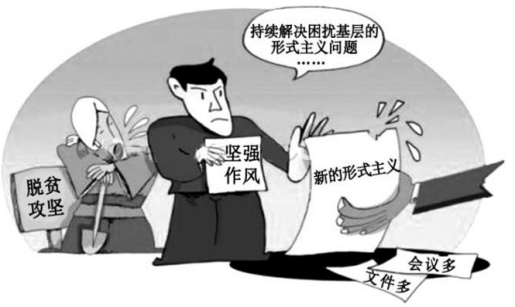 8．右图漫画《基层减负反新的形式主义》
对政府工作的启示是  （       ）①树立求真务实的工作作风②增强服务意识，提高行政效率③坚持法定职责必须为，保证清正廉洁④健全权力运行的制约和监督体系A．②④	   B．①③  	 C．①②	  D．③④9．推进全面依法治国，要坚持法治国家、法治政府、法治社会一体建设，其中法治政府建设是重点任务，对法治国家、法治社会建设具有示范带动作用。建设法治政府  （      ）  
    ①就要把政府工作全面纳入法治轨道         ②要求政府不断提高依法执政水平
    ③让政府用法治思维和法治方式履行职责     ④领导法治国家、法治社会建设
    A．①②     	B．①③	      C．②④	     D．③④10．“直过民族”指的是新中国成立后，从原始社会直接过渡到社会主义社会的民族。云南省把“直过民族”作为全省脱贫攻坚的重点，省内拉祜族等9个“直过民族”先后实现整族脱贫。这表明   （      ） 
    ①各民族共同繁荣是促进民族平等的物质保障      ②全面建成小康社会，一个民族都不能少
    ③精准扶贫是少数民族地区发展的内在动力        ④民族区域自治是各民族发展的根本保障
    A．①②	     B．①④	   C．②③      	D．③④	11. 五四运动孕育了以爱国主义为核心的伟大的五四精神。100年前，青年学生所展示的爱国姿态与勇气，直到今天仍有它的时代价值和积极意义。这是因为（      ）
    ①先进的文化能促进社会的发展        ②精神力量能够直接转化为物质力量
    ③传统文化的基本特征能够因时而变    ④爱国主义精神是中华民族的精神基因
    A.②③          B.①③          C.①④          D.②④12. 央视的《故事里的中国》节目通过“戏剧+影视+综艺”的综合全新表达方式,重新演绎新中国成立70年以来具有代表性的故事、访谈主创人物、再现真实故事背后的情感力量赢得高收视率和社会好评。这一节目之所以能够取得良好的效益,主要是因为央视（       ）
    ①立足社会实践，满足人民群众精神需求      ②坚持文化创新，释放文化的生机和活力
    ③坚持以我为主，把国内外文化有机融合      ④借助大众传媒，提高中华民族文化价值
    A.①③         B. ①②          C .②④        D.③④13. 在不同时代，中国共产党的领导人多次强调哲学的社会作用：毛泽东同志就说过，必须“用社会科学来了解社会，改造社会，进行社会革命”；习近平同志说，新形势下，我国哲学社会科学地位更加重要、任务更加繁重。这样做是因为（        ）
    A．哲学以具体科学为基础，随着具体科学的发展而发展 
    B．哲学对研究各门具体科学有指导作用 
    C．哲学是“科学之科学”，是科学的世界观和方法论 
    D．哲学为具体科学的发展提供了具体的方法指导 14. 远离家乡时，遥望见“星垂平野阔”；送别好友时，正路过“月生楼外天”；踌躇满志时，满心是“晓战随金鼓”；闲适漫游时，却只想“静听松风寒”。天地逆旅之间，唯有诗词曾酬尽人生百态。由此可见（   ）
    ①诗人对人生的抒写具有自觉选择性        ②诗词是诗人对客观环境和人生境遇的感悟
    ③诗词的内容来源于诗人的需要            ④诗词对改造客观世界具有促进作用
    A．①③          B．③④       C．①②         D．②④ 15. 近日，由中美德三国天文学家领导的国际团队历经15年研究绘制出目前最精确的银河系结构图。研究团队用甚长基线干涉技术，精确测量了位于银盘上近200个大质量恒星形成区，明确了银河系是一个具有4条旋臂的棒旋星系。这一研究成果印证（       ）
    ①认识对象的具体形态的复杂性决定了人类认识的无限性
    ②实践发展为人们提供的认识工具延伸了人类的认识器官
    ③科学探索在不断超越历史条件中发现真理和谬误的区别
    ④真理在实践中不断地超越自身从而进到更高一级的程度
    A．①③       B．①④         C．②③        D．②④ 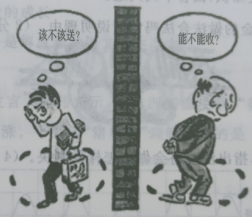 16. 漫画《纠结》（作者：刘永志）蕴含的哲理有（     ）（图中文字：“该不该送？”“能不能收？”）A.社会意识具有相对独立性  B.利益冲突源自不同的认识C.人们的行为选择影响价值观D.行贿者和受贿者价值观不同2020－2021学年上期高三年级月考二政治试卷 答题卡班级：___________姓名：___________座号：___________得分              一、选择题(每题3分，共48分）二、非选择题（共52分）17.由于美国极力打压中国及中国的科技公司并谋求对中国的围堵，使得我国外部形势持续趋紧。7月 30 日中央政治局会议提出：中国遇到的很多问题是中长期的，必须从持久战的角度加以认识，要加快形成以国内大循环为主体、国内国际双循环相互促进的新发展格局。为此，需要打通国内生产、分配、流通、消费等各个环节的堵点，化解产能结构性过剩，建立农村与城市之间的保鲜运输体系,把广大农村融入到我国经济的内循环中；进一步释放超大规模市场潜力，并进而支撑更高水平的外部循环。它不仅着眼于对外开放，更着眼于培育国内消费，扩大国内市场，进一步推动国内一系列改革。通过内外循环双轮驱动形成的叠加效应，有望成为中国经济新的引擎。结合材料，回答下列问题：（1）运用《经济生活》中建设现代化经济体系的有关知识，说明推进双循环新发展格局的理由。（12 分）（2）打通国内生产、分配、流通、消费等各个环节的堵点，可以采取哪些合理举措促进双循环新发展格局？（6 分）（3）运用联系的多样性知识，解析我国推进双循环新发展格局的合理性。（12 分）18.2020 年 6 月 30 日，《中华人民共和国香港特别行政区维护国家安全法》刊宪公布。在香港特区 维护国家安全面临严峻局势且无法自行完成维护国家安全有关立法的情况下，全国人大作为国家 最高权力机关，依照宪法和基本法有关规定，就分裂国家、颠覆国家政权、组织实施恐怖活动等 严重危害国家安全的行为和活动以及外国和境外势力干预香港特别行政区事务的活动进行立法， 正是其权力和责任所在。 结合材料，运用《政治生活》中“走近国际社会”的有关知识，分析香港国家安全法通过的必要性。（9 分）19. 2019年9月28日，中国女排3:0战胜塞尔维亚女排，提前一轮获得2019女排世界杯冠军，成为女排世界杯历史上唯一一个五冠王。“女排精神”再次让球迷折服，让中国沸腾。阅读材料，完成下列要求。 习近平总书记在会见中国女排队员、教练员代表时强调：女排精神激发了全国人民的爱国热情，增强了全国人民的民族自信心和自豪感，展现了祖国至上、团结协作、顽强拼搏、永不言败的精神面貌。女排精神喊出了为中华崛起而拼搏的时代最强音。实现体育强国目标，要大力弘扬新时代的女排精神，把体育健身同人民健康结合起来，把弘扬中华体育精神同坚定文化自信结合起来，不忘初心，持之以恒，努力开创新时代我国体育事业新局面。 （1）结合材料，运用《文化生活》的知识，谈谈为什么要大力弘扬新时代的女排精神。（9分）（2）某班准备开展“弘扬女排精神、为民族腾飞立新功”的班（团队）主题活动，请你写出两条发言要点。（4分）2020－2021学年上期高三年级月考二政治试卷参  考  答  案一、选择题（本题共16小题，每小题3分，共48分。在每小题给出的四个选项中，只有一项符合题目要求。）1.C。【解析】本题考査商品价值与消费心理。①项，我国消费者购买商品越来越趋于理性，“货比三家”，关注更多的是商品的“性价比”，说明消费者购买商品看重商品价值与使用价值的综合权衡，不只是对商品使用价值的考量。故①错误，④正确。我国消费者购买商品越来越趋于理性，消费者购买商品看重“性价比”说明这是求实心理主导的消费。故②错误，③正确所以，本题正确答案为C。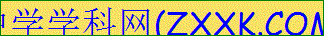 2.A。【解析】美国连续实施“零利率”、量化宽松政策，会导致美元市场供给增加，美元贬值，从而使人民币升值压力加大，导致我国出口企业出口压力加大，②正确。由于美元是世界货币，美元市场供给增加，会给其他国家带来输入性通货膨胀，③正确。材料强调美国的这一政策对我国带来的影响，①不是对我国经済的影响，①排除。美国的这一政策会使人民币升值压力加大，导致我国出口企业出口压力加大，不利于我国实体经济健康发展，④错误。故本题选A。3. B。【解析】新基建是指立足于科技端的基础设施建设，主要包括5G基站建设、特高压、新能源汽车充电桩、大数据中心、人工智能、工业互联网等领域，因此，加大新基建投资力度，能为中国经济发展注入新动能，能更好地服务居民消费升级的需要，①④正确。创新是推动经济高质量发展的第一动力，②排除。该选项夸大了我国加大新基建投资力度的作用，③排除。故本题选B。4.D。【解析】将原有的LPR主要参考贷款基准利率进行报价的方式，改为按公开市场操作利率加点报价的方式，为银行贷款利率自主定价提供参考，有利于提高贷款利率市场化程度，引导资本合理流向，从而有助于减少实体经济融资成本，助力供给侧结构性改革，③④正确。银行贷款利率自主定价并不一定可以降低银行经营风险，提高经济效益，①错误。银行贷款利率自主定价与银行深化内部改革之间无直接联系，②措误故本题选D项5.C。【解析】开展劳动教育，旨在引导学生了解社会，提高实践能力，实现全面发展；树立正确价值观，崇尚劳动，尊重劳动者，①④符合题意。开展劳动教育是弘扬劳动精神，并不能促进劳动力市场充分竞争和社会分工的细化，②③排除。故本题选C。6. A。【解析】公安机关的专政职能，是指公安机关在共产党的领导下，团结和依靠广大人民群众，依照国家宪法和法律，对危害国家安全的敌对势力、敌对分子和严重危害社会治安秩序的犯罪分子进行镇压、制裁、改造和监督，以巩固人民民主专政的国家政权，维护人民群众利益的社会作用与效能。题干指出，在全国人民抗击疫情之时仍有不法分子利用疫情散布谣言、实施诈骗、囤积居奇、哄抬物价、非法贩卖运输野生动物等，为此，公安部门开展打击各种违法活动。这体现了我国是人民民主专政的社会主义国家，表明我国履行国家专政职能以保障人民民主。故A项正确。民主是专政的基础，专政是民主的保障。题干主要涉及我国履行国家专政职能以保障人民民主，没有涉及民主是专政的基础。选项与题干不符。故B项错误。人民民主是社会主义的生命。故C项错误。并非任何国家都具有民主与专政的职能，只有民主制国家才是民主与专政的统一，“任何国家都是民主与专政的统一”的表述错误。故D项错误。综上所述，本题正确答案为A。7.A。【解析】《村民自治章程》的制定和实施极大地调动了广大村民参与农村建设的积极性，体现了村民参与农村基层自治，是农村基层自治的主体，也表明基层自治展现出蓬勃生命力，①②符合题意。材料中仅涉及农村基层自治，并不涉及其组织形式的多样性，③与题意不符。自己选举当家人，是村民自治的基础，也是村民参与民主管理的主要途径，④说法错误。8. C。【解析】漫画讽刺政府机关及其工作人员在基层脱贫攻坚中出现新的形式主义，存在以文件多，会议多等问题，启示要树立求真务实的工作作风，并增强服务意识，提高行政效率，①②正确。依法行政和对权力进行监督在漫画中没有体现，③④不选。9. B。【解析】推进全面依法治国，要坚持法治国家、法治政府、法治社会一体建设，其中法治政府建设是重点任务，对法治国家、法治社会建设具有示范带动作用。说明建设法治政府就要把政府工作全面纳入法治轨道，让政府用法治思维和法治方式履行职责，①③正确。提高执政水平，领导法治国家的主体都是党，②④错误。10. A。【解析】云南省把“直过民族”作为全省脱贫攻坚的重点，省内拉祜族等9个“直过民族”先后实现整族脱贫。这表明各民族共同繁荣是促进民族平等的物质保障；全面建成小康社会，一个民族都不能少，①②符合题意。精准扶贫是少数民族地区发展的外部动力，故③不选；党的领导是各民族发展的根本保障，故④不选。综上所述，故选A。11. C。【解析】五四运动孕育的爱国主义为核心的伟大五四精神以及100年前青年学生所展示的爱国姿态与勇气，指导今天仍有它的时代价值和积极意义，这既反映了文化反作用于一定政治经济，先进的文化促进社会的发展，又体现了爱国主义精神深深植根于中华民族心中，是中华民族的精神基因，①④符合题意。②“直接转化”说法错误，③说法错误，传统文化的具体内涵因时而变。12. B。【解析】“重新演绎新中国成立70年以来……赢得了高收视率和社会好评”，体现了央视立足社会实践，满足人民群众精神需求，央视采用“戏剧+影视+综艺”综合的全新表达方式，赢得高收视率，体现了其坚持文化创新，释放文化的生机与活力，①②正确。③材料未体现，材料中这种传播方式，并未提高中华民族文化的价值，而是展示中华民族优秀传统文化的价值，④排除。13. B。【解析】A不合题意，材料强调了哲学的作用，没有体现具体科学对哲学的影响；B符合题意，习近平同志说，新形势下，我国哲学社会科学地位更加重要、任务更加繁重。这样做是因为哲学对研究各门具体科学有指导作用；C错误，不能说哲学是“科学之科学”，而且哲学不一定都是科学的世界观和方法论；D错误，哲学为具体科学的发展提供了世界观和方法论的指导，而不是具体的方法指导。14. C。【解析】①②符合题意，天地逆旅之间，唯有诗词曾酬尽人生百态。由此可见诗词是诗人对客观环境和人生境遇的感悟，诗人对人生的抒写具有自觉选择性；③错误，诗词的内容来源于客观存在，而不是来源于诗人的需要；④错误，对诗词的作用要具体分析，优秀的诗词对改造客观世界具有促进作用。15. D。【解析】①错误，认识对象的具体形态的复杂性决定了人类认识的反复性；②④符合题意，依据题意，材料所述的对银河系结构图的研究成果印证实践发展为人们提供的认识工具延伸了人类的认识器官；真理在实践中不断地超越自身从而进到更高一级的程度；③错误，“超越历史条件”说法错误，因为科学探索受到历史条件的制约；16. A。【解析】《纠结》中的文字“该不该送”“能不能收”，体现了不同主体有不同的判断，即社会意识具有相对独立性，A符合题意；利益冲突源自客观，B排除；价值观影响人们的行为选择，C排除；行贿者和受贿者价值观也可能相同，D排除。二、非选择题（共52分）17.（1）运用《经济生活》中建设现代化经济体系的有关知识，说明推进双循环新发展格局的理由。（12 分）【答案】①面对我国外部形势持续趋紧，产能结构性过剩的现实，我国必须深化供给侧结构改革（4分）；②推进双循环新发展格局，这有利于筑牢现代化经济体系的坚实基础，满足人民日益增长的美好生活需要，实现社会主义的生产目的（4 分）；③推进双循环新发展格局，把广大农村融入到我国经济的内循环中，有利于建立健全城乡融合发展体制机制和政策体系，推动乡村振兴（4 分）。（2）打通国内生产、分配、流通、消费等各个环节的堵点，可以采取哪些合理举措促进双循环新发展格局？（6 分）【答案】①化解产能结构性过剩，打通生产堵点；（2分）②推动城乡一体化发展、内外循环双轮驱动，打通流通堵点；（2分）③培育国内消费，扩大国内市场，打通消费堵点。（2分）（3）运用联系的多样性知识，解析我国推进双循环新发展格局的合理性。（12 分）【答案】①联系具有多样性，要善于分析和把握事物存在和发展的各种条件，一切以时间、地点、条件为转移。（4 分）②在我国外部形势持续趋紧的背景下，要看到间接的、本质的和长远的联系，从持久战的角度加快形成以国内大循环为主体、国内国际双循环相互促进的新发展格局。（4 分）③这种新格局既坚持国内大循环为主体，又坚持国内国际双循环，既把握了内部条件，又把握了外部条件，所以是合理的。（4 分）18.结合材料，运用《政治生活》中“走近国际社会”的有关知识，分析香港国家安全法通过的必要性。（9 分）【答案】（1）独立权和管辖权是主权国家的基本权利。香港事务属于中国内政，中国有权按照自己的意志管辖香港特别行政区的事务。（4 分）（2）维护国家利益是主权国家对外活动的出发点和落脚点。通过香港国家安全法有利于维护国家的主权、安全和发展权益，遏制境外势力干预香港事务。（5 分）19.（1）结合材料，运用《文化生活》的知识，谈谈为什么要大力弘扬新时代的女排精神。（9分）【答案】①“女排精神”作为一种精神力量，能够在人们认识世界和改造世界过程中转化为巨大的物质力量，推动经济和政治的发展，为社会主义现代化建设和中华民族的伟大复兴提供巨大的精神动力。（3分）②“女排精神”是新时代民族精神的重要体现，是团结和奋斗的代名词，是维系中华各族人民共同生活的精神纽带，是支撑中华民族生存发展的精神支柱，是推动中华民族走向繁荣的强大精神动力，是中华民族之魂，有利于实现体育强国的目标。（3分）③弘扬“女排精神”有助于我们树立文化自信，培育和践行社会主义核心价值观，推动社会主义精神文明建设，加强思想道德建设，提高全民族素质和综合国力。（3分）（2）某班准备开展“弘扬女排精神、为民族腾飞立新功”的班（团队）主题活动，请你写出两条发言要点。（4分）【答案】努力学习，报效祖国；不忘初心，牢记使命；弘扬女排精神，坚持不懈奋斗：等等。（4分）12345678910111213141516